Gary Buxton BA (Hons.) ACC, MBEGary has 20 years experience of both operations and senior leadership roles across the voluntary, public and commercial sector organisations.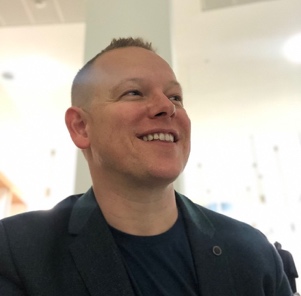 Gary has set up an organisation from scratch and grown it to employ over 1,500 people giving him first hand insight into the highs and lows of being an entrepreneur.  Gary has also set up a new division in an international business and mobilised complex multi-million pound contracts which have involved thousands of staff and coordinating the activity of over thirty supply chain organisations. Through these experiences he has recognised the importance of leading beyond his authority and developing senior leaders and technical experts to deliver market leading performance.​As a psychology graduate, qualified executive coach and able to deliver psychometrics in both ability and personality, he can offer a comprehensive coaching experience for people looking to deliver their best in life and work.​In recognition of his pro-bono and charity work, Gary was awarded an MBE by HM Queen Elizabeth II in 2014 for Services to the Young People of England.  Gary is a Non-Exec Director & Governor of the University of Manchester and supports the strategy and governance of the largest Russell Group University, turning over £1bn with 12k staff and over 40k students. In addition to the main board, he sits on the Nominations and Awards and Honours Committees and Chairs the Remuneration Committee.Coaching StyleAs a qualified Executive Coach with a degree in Psychology and additional complimentary qualifications in Action Learning, Psychometrics, Project Management and Facilitation, Gary brings both technical and experiential insights into his coaching practice.Gary’s coaching style is characterised by positive curiosity and he uses a wide range of tools and models to support the coaching process.  Through open questioning, thought experiments and the use of creative techniques, Gary is able to find unique ways of unlocking your inner motivations and accelerate your thinking to bring new insight on both leading people and strategy.Typical OutcomesGary primarily works with CEOs, Directors and people managers, often in organisations that are experiencing significant growth or change. Gary’s clients are mostly across the service sector (IT, Finance, Legal) or leaders who are delivering complex government-based contracts/services (Health, Education, Housing).Gary’s clients have reported being able to:Make better decisionsRecharge and reflectDecompress from the day to day pressures of workBuild resilienceGain perspectiveSlow down their thinking to help focus on what is important rather than urgentGain clarity of thought and purposeRe-connect with their motivationBetter understand the motivations of othersQualifications and Areas of SpecialismBA (Hons.) Psychology – Specialising on Occupational and Organisational PsychologyPractitioner Diploma with the Academy of Executive Coaching (Middlesex University)Associate Certified Coach (ACC) with the International Coaching FederationTest User Occupational Ability and Personality (British Psychological Society)Myers Briggs Type Indicator Step I & Emotional Judgement Inventory (EJI) Myers Briggs CompanyStrong Interest Inventory®, ABLE® Series and Saville Consulting Aptitude AssessmentsPsychometric Products: Strengths, Decision Styles, Resilience, Team, Culture Fit, Inspiring Leader and Winning Attitudes from Zircon BeTalentCognitive Behavioural Therapy Coach Practitioner, The Priority Academy, (CTAA)Qualified Action Learning FacilitatorClore Social Leadership FellowIn addition to his current role serving as a NED for the University of Manchester, Gary has served on the following boards:Accountability Board – Crown Prosecution Service (2011-2013)Advisory Board – Department for Communities and Local Government (2009-2012)International Forum for Youth Participation and Democracy – Cambridge University (2009-2011)Non Exec Director - Manchester University Settlement (2008-2011)Client TestimonialsDougie Boyd – Head of Education‘Working with Gary has fundamentally changed the way I approach my job, how I manage my teams and reignited ambition and commitment within me. The sessions with Gary felt like a complete investment in me from both a professional and personal perspective and I believe it was Gary’s skilful handling of where the professional and the personal interact that resulted in the work we did being so transformative. The sessions were carefully planned, well-paced and provided enough support for me to be brave, but enough challenge to embrace risk and uncertainty. The relationship Gary provided was at the heart of this work; in short, he provided a professional relationship that allowed me to grow which will have wide ranging positive impacts for my organisation, but also for my future career. I can honestly say that this was the best piece of professional development of my career.’Dil Malik – Head of Sales‘It’s not very often you meet someone in the real world with super powers, but Gary is one of them! His ability to listen, understand and reflect on complex challenges and utilise inquisitive questioning to help find a suitable solution is exceptional.I have genuinely benefitted from Gary’s passion for development in my own career and always found our interactions insightful and useful.  He possesses a unique skill of challenging with decorum which has helped in my career no end.  See, super powers!’Chantel Curwen – National Quality ManagerGary really understands things to operational detail, but is also able to see everything in a wider context and drive strategy.He is extremely intelligent and will often offer challenge to drive efficiency, innovation and performance whilst always making sure this is people focussed.Ross Foster – Head of Data and SystemsGary is a person that genuinely amazes me every single day.  He is without a doubt the person that has supported my own personal and professional development more than any other.